PENGEMBANGAN LKPD BERBASIS PROJECT BASED LEARNING PADA TEMA 4 BERBAGAI PEKERJAAN KELAS IV SDSKRIPSIOleh: 
NOVIA ANANDA SITEPU
NPM. 191434015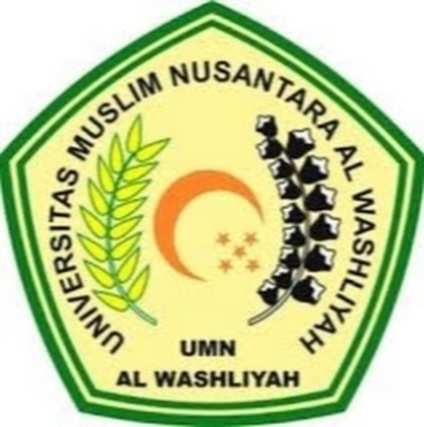 PROGRAM STUDI PENDIDIKAN GURU SEKOLAH DASAR FAKULTAS KEGURUAN DAN ILMU PENDIDIKAN 
UNIVERSITAS MUSLIM NUSANTARA AL WASHLIYAH
MEDAN
2023